מדינת ישראל
רשות האוכלוסין וההגירה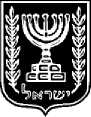 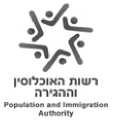 State of Israel______Population and Immigration Authorityבקשה להארכת רישיון ישיבה לעובד זר סיעודיApplication for the extension of permit of residenceפרטי העובד הזר  Particulars of the Applicant /אני מצהיר/ה שהפרטים שנמסרו לעיל נכונים ונמסרו בהכרה שהם מהווים יסוד לדיון בבקשתי. כמו כן, אני מצהיר/ה בזה שלא עברתי עבירה פלילית. לא פעלתי נגד העם היהודי ובטחון מדינת ישראל. לא חליתי במחלה העלולה לסכן את בריאות הציבור. לא קיים נגדי צו מעצר שיפוטי ואינני מבוקש/ת ע״י המשטרה של מדינה כלשהי.I declare that the particulars contained in this application are correct and have been made in awareness of the fact that they are to serve as basis for the consideration of my application. I also declare that I have not committed any criminal offence or any act directed against the Jewish people or the security of the State of Israel and that I am not affected with any illness which might endanger the public health. There is no judicial warrant of arrest against me and I am not wanted by the police of any country.________________________________	_____________________________	_______________________________המקום	התאריך	חתימת העובד הזרSignature of Employee	Date	Placeפרטי ואישור המעסיקמתחייב בזאת לבטח את העובד בביטוח רפואי כמתחייב בחוק ולמשך כל תקופת העסקתו.מבלי לפגוע בכלליות האמור לעיל הנני מצהיר כי באם לא אעשה כן ולא אבטח את העובד אשא בעלויות הטיפול ככל שיידרש לעובד.הריני לאשר כי הבנתי את האמור לעיל ואני מתחייב כנדרש.אני מודע כי אם לא אעמוד בהתחייבות לעיל אהיה אחראי בלעדי להשלכות מעשיי הכל עפ"י הקבוע בחוקי מדינת ישראל.הנני מאשר/ת להאריך לעובד/ת הנ"ל אשרת שהיה שלא בנוכחותי.________________________________	_____________________________	_______________________________המקום	התאריך	חתימת המעסיקSignature of Employer	Date	Placeפרטי ואישור הלשכה הפרטיתאני הח"מ מנכל הלשכה הפרטית / עובד בכיר (מיופה כח בלבד):_ אריאל קוסוי_____ מצהיר בזאת כי:רשומים ומטופלים בלשכתנו ע"פ חוק. כמו כן הנני מצהיר:     העובד בוטח על ידי המעסיק בבטוח רפואי כדין    המעסיק דיווח למוסד לביטוח לאומי על תחילת העסקת העובד.   הובא לידיעת העובד/ת בשפתו/ה ובחתימתו/ה ההסדרים הקבועים בתקנות הגאוגרפיות ומעבר בין מעסיקים (טופס חתום ומקורי נמצא בתיקו האישי בלשכתנו). הלשכה הפרטית ממליצה להאריך את אשרת העבודה של הזר לתקופה המבוקשת ע"פ חוק.בנוסף הנני מתחייב כי הלשכה תדווח על כל שינוי הקשור להעסקת העובד (עזיבת עובד,פיטורי עובד, פטירת מעסיק וכוי) למת״ש תוך 7 ימים מיום השינוי. על החתום:_____________                                                    __________________                                           ________________המקום	התאריך	חתימת המבקש/ת                  Signature of applicant 	Date	PlaceMother’s name / שם האםMother’s name / שם האםMother’s name / שם האםMother’s name / שם האםFather’s name / שם האבFather’s name / שם האבGiven name / השם הפרטיFamily name / שם המשפחהFamily name / שם המשפחהמספר הדרכון הקודםOld Passport Numberמספר הדרכון הקודםOld Passport Numberמספר הדרכון הקודםOld Passport Numberמספר הדרכון הקודםOld Passport Numberבתוקף עדValid untilבתוקף עדValid untilהאזרחותCitizenshipמספר הדרכון הנוכחיNew Passport Numberמספר הדרכון הנוכחיNew Passport Numberנמצא/ת בישראלIn Israelנמצא/ת בישראלIn Israelפרטים של בן/בת הזוגhusband/Particulars of wifeפרטים של בן/בת הזוגhusband/Particulars of wifeפרטים של בן/בת הזוגhusband/Particulars of wifeמצב משפחתיFamily Statusתאריך הלידהDate of birthארץ הלידהCountry of birthארץ הלידהCountry of birthכן - Yesלא - Noמספר הטלפוןTelephone No.מספר הטלפוןTelephone No.מספר הטלפוןTelephone No.Address in Israel / המען בישראלAddress in Israel / המען בישראלAddress in Israel / המען בישראלAddress in Israel / המען בישראלAddress in Israel / המען בישראלAddress in Israel / המען בישראלמספר הטלפוןTelephone No.מספר הטלפוןTelephone No.מספר הטלפוןTelephone No.Street and house no. / הרחוב ומספר הביתStreet and house no. / הרחוב ומספר הביתStreet and house no. / הרחוב ומספר הביתStreet and house no. / הרחוב ומספר הביתStreet and house no. / הרחוב ומספר הביתTown / העירמספר הטלפוןTelephone No.מספר הטלפוןTelephone No.מספר הטלפוןTelephone No.Permanent address abroad / המען הקבוע בחו״לPermanent address abroad / המען הקבוע בחו״לPermanent address abroad / המען הקבוע בחו״לPermanent address abroad / המען הקבוע בחו״לPermanent address abroad / המען הקבוע בחו״לPermanent address abroad / המען הקבוע בחו״למספר הטלפוןTelephone No.מספר הטלפוןTelephone No.מספר הטלפוןTelephone No.Street and house no. / הרחוב ומספר הביתStreet and house no. / הרחוב ומספר הביתStreet and house no. / הרחוב ומספר הביתStreet and house no. / הרחוב ומספר הביתStreet and house no. / הרחוב ומספר הביתTown / העירמסי דרכון של העובד הזרEmployee Passport Numberשם העובד הזרEmployee Nameמספר זהות של המעסיקEmployer I.Dשם המעסיקEmployer Nameמסי דרכון של העובד הזרEmployee Passport Numberשם העובד הזרEmployee Nameמספר זהות של המעסיקEmployer I.Dשם המעסיקEmployer Name